ООО «Сибирь Технология»630128, Новосибирск, Инженерная 4а, оф. 417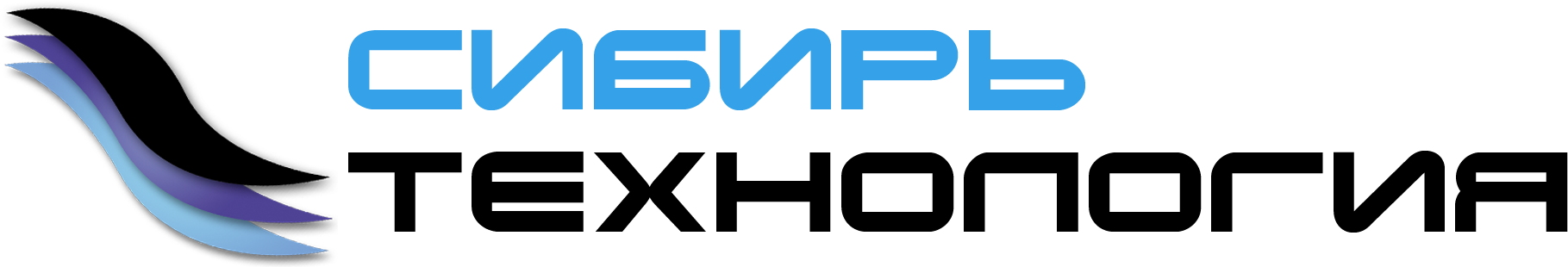 тел: +7 (383) 363 61 02, +7 (383) 363 61 07факс: +7 (383) 363 61 08www.sib-ndt.ruinfo@sib-ndt.ruОпросный лист для выбора испытательной машины.Начало формыЧасть I. Контактная информацияЧасть II. Тип материалов для испытаний:Другие материалы (укажите какие): Часть III. Параметры образцов для испытаний.Круглого сечения с "плечиками" ГОСТ 1497-84 (ISO 6892-84).Обычные круглые образцы (пруток, арматура, проволока и т.д.).Резьбовые образцы.Плоские образцы.Образцы выполненные из труб различного диаметра (сегментные).Готовые детали.Опишите параметры деталей:
(этот пункт заполняется по желанию пользователя)
Часть IV. Виды испытаний.Растяжение,     Сжатие,     Изгиб, 
Другие виды испытаний (укажите какие):
Стандарты испытаний (укажите стандарты):
Часть V. Минимальная и максимальная нагрузки, (кН)Часть VI. Режимы приложения нагрузки.Статический (обычный),     Динамический (знакопеременный),     Статический и динамический, Если применяются статический и динамический режим приложения нагрузки, укажите минимальную и максимальную нагрузку для каждого режима, (кН):Для динамических испытаний укажите максимальную и минимальную частоту, амплитуду для каждой частоты и прилагаемую нагрузку:Часть VII. Температура испытаний.Образцы для высокотемпературных испытаний:
Круглые с плечиками ГОСТ 1497-84 (ISO 6892-84),    Круглые Обычные (прутки, арматура),    Круглые резьбовые,                                                                         Плоские,                        Сегментные (сделанные из труб),          Трубы. Часть VIII. Количество испытаний в день:_______шт. Часть IX. Значения основных физико-механических характеристик образцов, которые будут испытываться.(эти данные необходимы для правильного подбора фирмой- изготовителем материала вкладок под различные типы образцов) Предел прочности: от _______  до ________Предел текучести: от _______до  _______ Относительное удлинение образцов: от_____ %  до_____ % при комнатных температурах.Относительное удлинение образцов: от _____%  до_____ % при повышенных температурах.Часть X. Результаты испытаний.σпц,    σ0,05,    σ0,2,    σB,    SK,    ψ,    δ,    E (модуль упругости) Другие результаты испытаний (укажите необходимые результаты испытаний): Измерение деформации с помощью экстензометра (специального датчика деформации, который устанавливается прямо на образец)Измерение деформации только в упругой области (до предела текучести)Измерение деформации в упругой и пластической областях (до и после предела текучести)Предприятие (обязательно):Адрес:Контактное лицо (обязательно):Должность:Контактный телефон (обязательно):Факс:E-mail:Металлы,
Резина,
Пластик,
Ткань,типы сплавов:
№ образцаДиаметр головки образца устанавливаемого в захват.Диаметр рабочей части образца.Длина рабочей части образца.Общая длина образца.1.D=___мм.do=___мм.lo=___мм.Lmax=___       мм.2.D=___мм.do=___мм.lo=___мм.Lmax=___       мм.3.D=___мм.do=___мм.lo=___мм.Lmax=___       мм.№ образцаДиаметр образца.Рабочая длина образца.Общая длина образца.1.D=___мм.lo=___мм.Lmax=___мм.2.D=___мм.lo=___мм.Lmax=___мм.3.D=___мм.lo=___мм.Lmax=___мм.№ образцаРезьба.Диаметр рабочей части образца.Длина рабочей части образца.Общая длина образца.1.M=____мм.do=____мм.lo=____мм.Lmax=____мм.2.M=____мм.do=____мм.lo=____мм.Lmax=____мм.3.M=____мм.do=____мм.lo=____мм.Lmax=____мм.№ образцаТолщина.Ширина.Длина рабочей части образца.Общая длина образца.1.___мм.___мм.___мм.Lmax=___мм.2.___мм.___мм.___мм.Lmax=___мм.3.___мм.___мм.___мм.Lmax=___мм.№ образцаВнутренний диаметр трубы.Толщина стенки трубы.Ширина захватной части образца.Длина рабочей части образца.Общая длина образца.1.___мм.___мм.___мм.___мм.Lmax=___      мм.2.___мм.___мм.___мм.___мм.Lmax=___       мм.3.___мм.___мм.___мм.___мм.Lmax=___       мм.Растяжение:Fmin=Fmax=Сжатие:Fmin=Fmax=Изгиб:Fmin=Fmax=Fmin статический =Fmax статический =Fmin динамический=Fmax динамический=fmin =       Гц.Amin =        мм.Fmin =        кН.fmax =        Гц.Amax =        мм.Fmax =        кН.Комнатная,
Высоко температурные испытания,
Комнатная и высоко температурные испытания.